PB DE INGLÊS(manhã)1/4NotaUNIDADE:_ 	PROFESSOR:	2º BIMESTRE/2010ALUNO(A):  	Nº  	TURMA:  	4º ano	Ensino Fundamental	DATA:	/_	_/_	_Total: 100 pontosA T E NÇÃOPreencha o cabeçalho de todas as páginas de sua prova.Não utilize corretor líquido e máquina de calcular.Evite pedir material emprestado durante a prova.Evite falar ou fazer barulho durante a prova, pois poderáatrapalhar seus amigos.Tenha capricho com sua letra.Faça a prova com calma, pensando bem antes de responder as questões. Não se esqueça de revê-las, antes de entregá-la.Questão 01:	(10 pontos / 5 cada)Look at the picture and circle the correct sentence. (Olhe para a gravura e circule a frase correta.)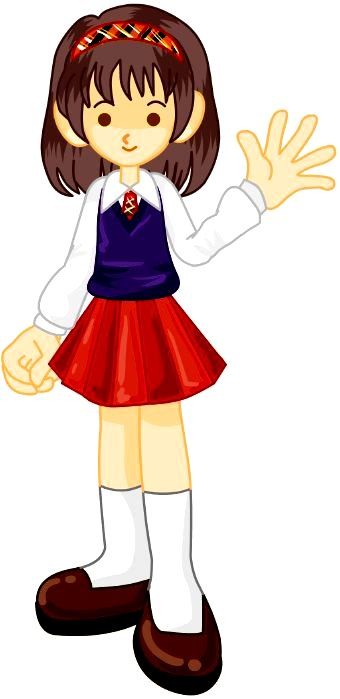 She is wearing a skirt.She is wearing pants.He is wearing pants and sneakers.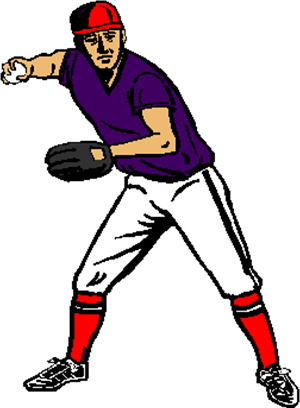 He is wearing shorts and shoes.Questão 02:	(15 pontos / 5 cada)Choose the best option. (Escolha a melhor opção.)Carlos está vestindo camiseta azul e sapatos pretos. (	) Carlos is wearing blue T-shirt and black shoes.(	) Carlos is wearing purple shirt and blue sneakers.prova.pb.ingles.4ano.manha.2bim-CH.MAMary está vestindo saia rosa e chapéu branco.(	) Mary is wearing pink dress and brown hat. (	) Mary is wearing pink skirt and white hat.Bob está vestindo casaco cinza e botas marrons. (	) Bob is wearing gray coat and brown boots. (	) Bob is wearing green coat and gray shoes.Questão 03:	(20 pontos / 4 cada)Number correctly. (Numere corretamente.)( 1 ) There is(	)	_     a car.( 2 ) There are(	)	_ 	seven dogs.(	)	_     three books. (	)	_     one boy.(	)	_     six toys.Questão 04:	(10 pontos / 5 cada)Write in the balloons. (Escreva nos balões.)It´s hot.	It´s cold.a)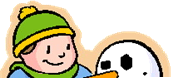 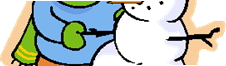 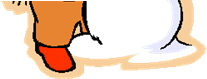 b)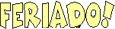 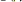 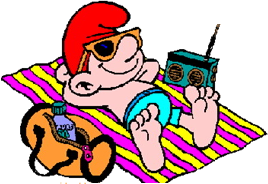 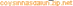 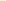 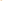 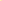 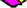 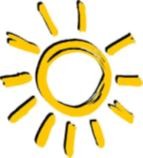 Connect. (Ligue.)Questão 06:	(10 pontos / 5 cada)Mark the correct answer. (Marque a resposta correta.)The man is	_	.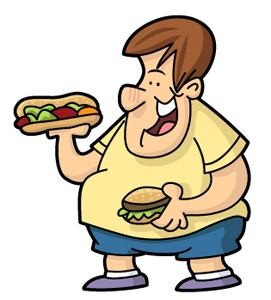 (	) fat(	) thinThe giraffe is	_	_   . (	) short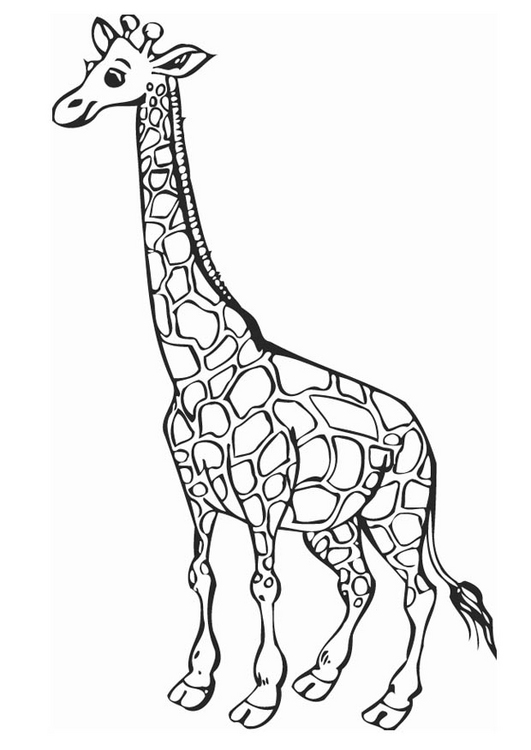 (	) tallLet’s color! (Vamos colorir!)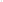 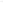 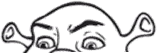 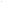 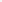 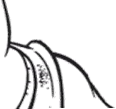 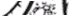 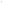 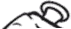 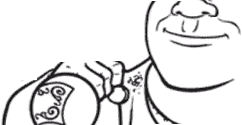 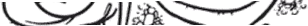 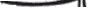 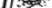 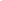 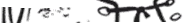 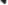 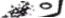 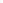 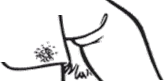 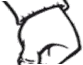 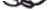 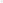 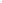 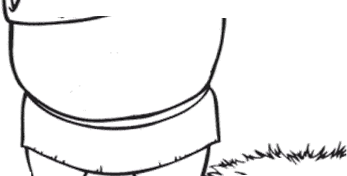 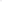 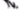 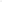 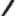 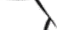 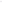 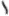 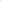 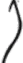 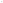 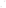 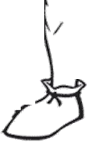 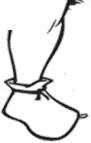 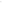 3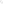 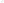 (  1  ) orange(  2  ) pink (  3  ) green(  4  ) red	3	3(  5  ) blue	1	2	1441235	5	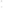 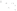 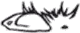 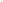 kitchenquartobedroomgardencozinhasala de estarbathroomliving-roomjardimbanheiro